Demande de notification de l’incapacité définitive (*) :   		⃝  Travailleur ou médecin traitant                                                         		⃝  EmployeurÀ envoyer par courrier recommandé à l'autre partie (travailleur ou employeur) et au médecin du travail de l'entreprise (CLB EDPB).Le collaborateur sera convoqué à un examen au plus tôt 10 jours calendaires après la réception de la notification.Le travailleur a le droit de demander au médecin de travail conseiller en prévention d'examiner les possibilités de travail adapté ou différent.Le travailleur a le droit de se faire assister par la délégation syndicale de l'entreprise.*Cocher si applicable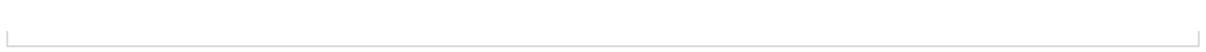 NOM : PRÉNOM :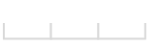 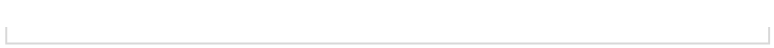 RUE :                             		                                                                                                            N° :  		        BOITE :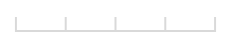 CODE POSTAL :		        COMMUNE : 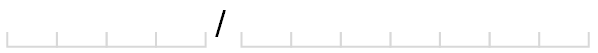 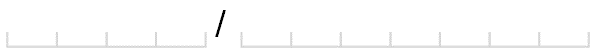 GSM : 		                                          Ou                       TÉLÉPHONE : 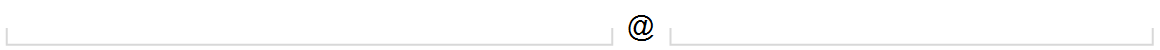 E-MAIL : 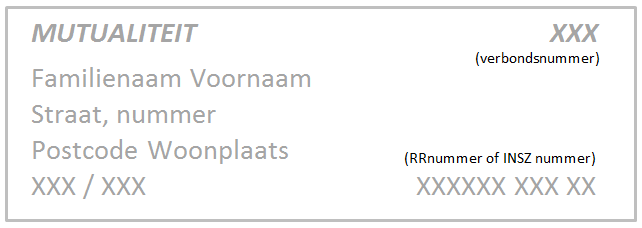 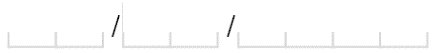 DATE DE NAISSANCE :  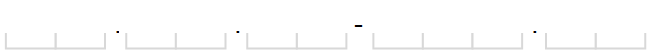 NUMERO DE REGISTRE NATIONAL MUTUELLE (numéro) :                 	                           Ou vignette de mutuelle :MÉDECIN TRAITANT (à contacter pour consultation)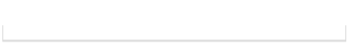 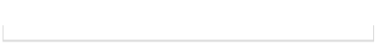 Dr.                                                                  TÉLÉPHONE :                           FONCTION ACTUELLE (travail convenu) : INCAPACITÉ DE TRAVAIL DEPUIS  LE NOM DE L’ENTREPRISE : RUE :                             		                                                                                                            N° :    	       BOITE :CODE POSTAL :		       COMMUNE : 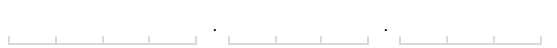 NUMÉRO D’ENTREPRISE : PERSONNE DE CONTACT pour le médecin du travail :FONCTION de la personne de contact : GSM : 		                                          Ou TÉLÉPHONE : E-MAIL :       DATE et SIGNATURE du demandant : employeur/travailleur (biffez la mention inutile)